O nas- tekst łatwy do czytania i rozumieniaGdzie jesteśmy?Przedszkole Miejskie Nr 115 znajduje się w Łodzi przy ulicy Traktorowej 37ADo budynku przedszkola wejdź przez furtkę od strony Parku gen. Władysława Andersa. To jest furtka do przedszkola .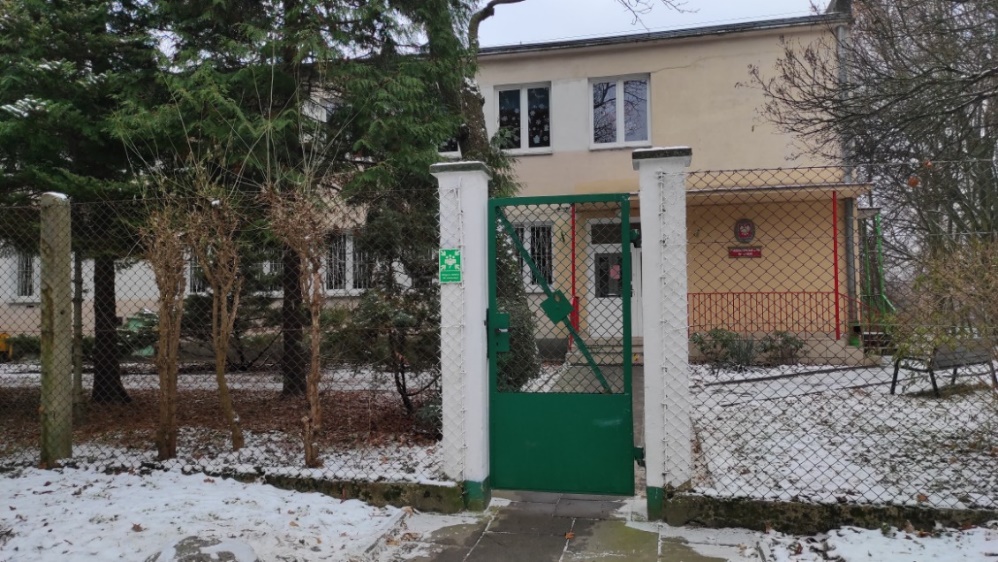 Wejdź po schodach.Naciśnij przycisk dzwonka znajdujący się po prawej stronie drzwi.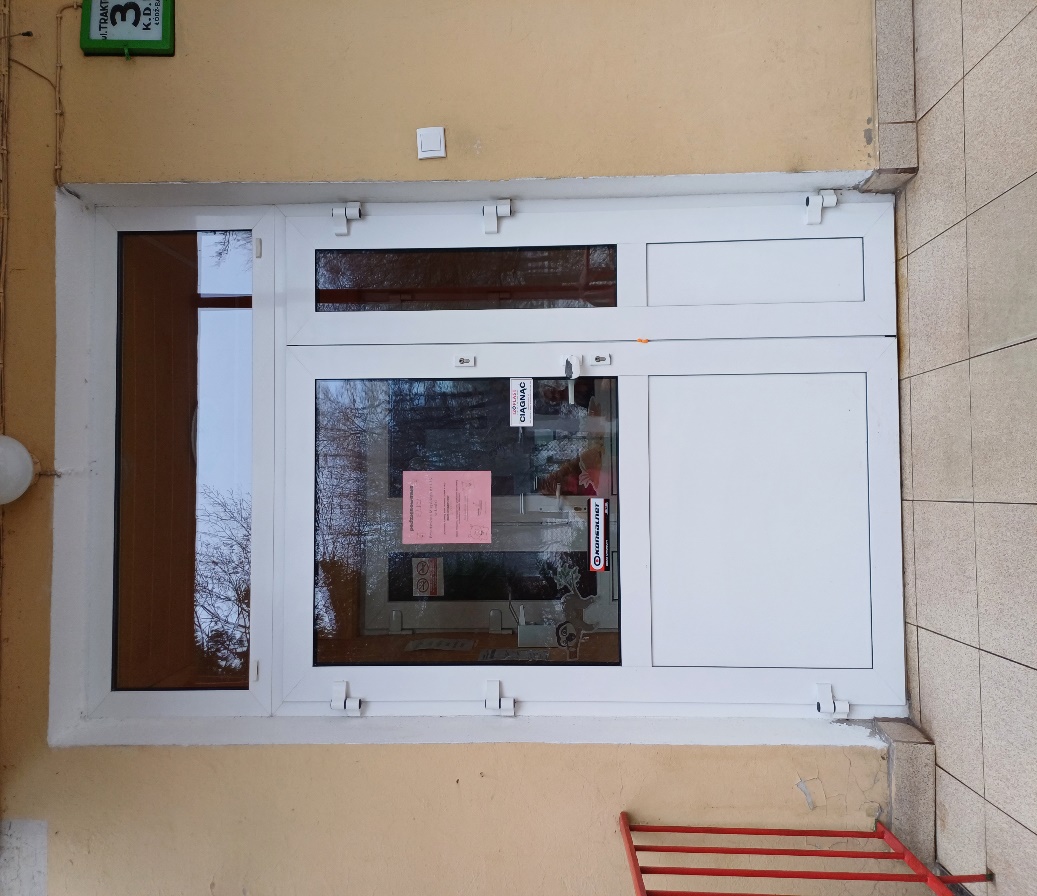 Poczekaj na osobę, która otworzy drzwi.Podaj cel wizyty osobie, która do Ciebie podejdzie.Wejdź do budynku przez mały wiatrołap do szatni dla Rodziców.Kiedy wejdziesz do budynku przedszkola, po prawej stronie znajduje się gabinet terapeutyczny i pokój intendenta.To jest  mała szatnia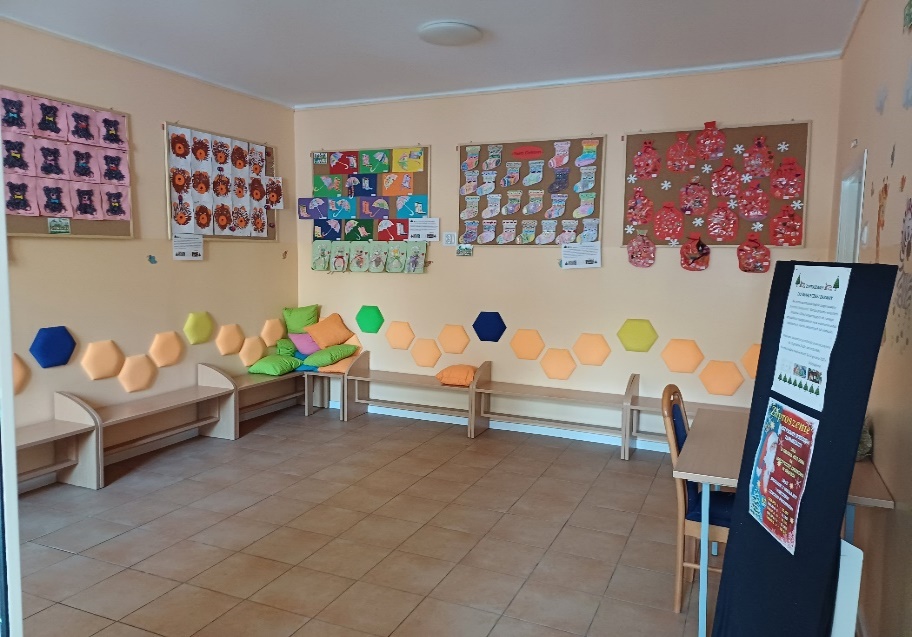   To są drzwi do  pokoju  intendentaPokój intendenta to biuro, do którego dostarczysz pisma i dokumenty.Czym zajmuje się Przedszkole Miejskie Nr 115 w Łodzi?Przedszkole miejskie Nr 115 W Łodzi jest przedszkolem publicznym. W przedszkolu zajmujemy się opieką, wychowaniem i nauczaniem dzieci w wieku od 3 do 6 lat.Dzieci przebywają w pięciu grupachZajęcia odbywają się pięć dni w tygodniu od poniedziałku do piątku.Dyrektorem przedszkola jest pani Beata Pruszkiewicz. Pokój dyrektora znajduje się na pierwszym piętrze po lewej stronie.To są drzwi do pokoju dyrektora  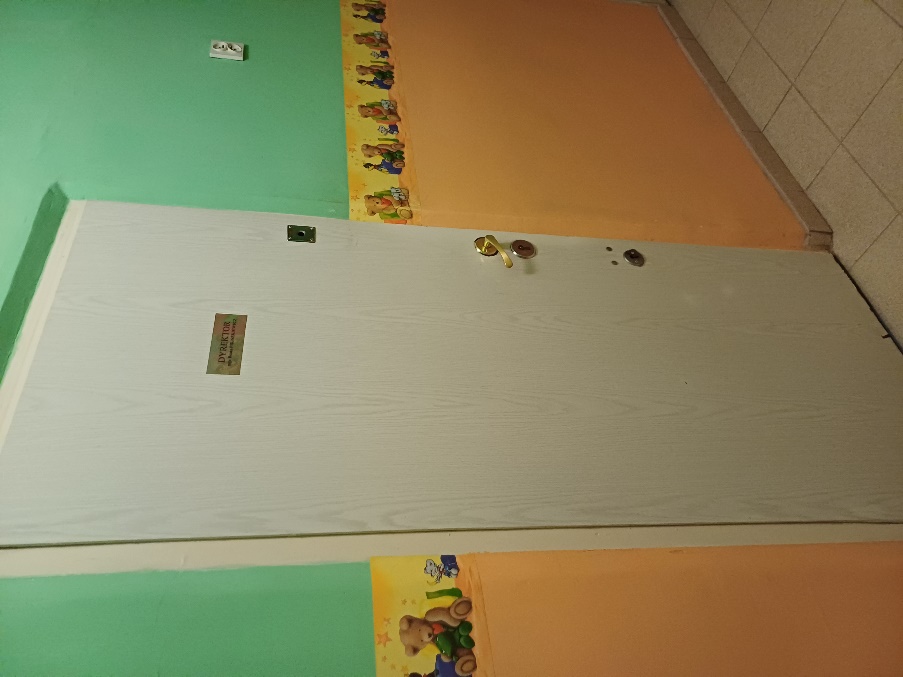 W przedszkolu zatrudnieni są nauczyciele, intendent oraz pracownicy obsługi.W naszej placówce zapewniamy dzieciom:Opiekę od godziny 600 do godziny 1700.Dwie grupy znajdują się na parterze.To wejście do grupy I      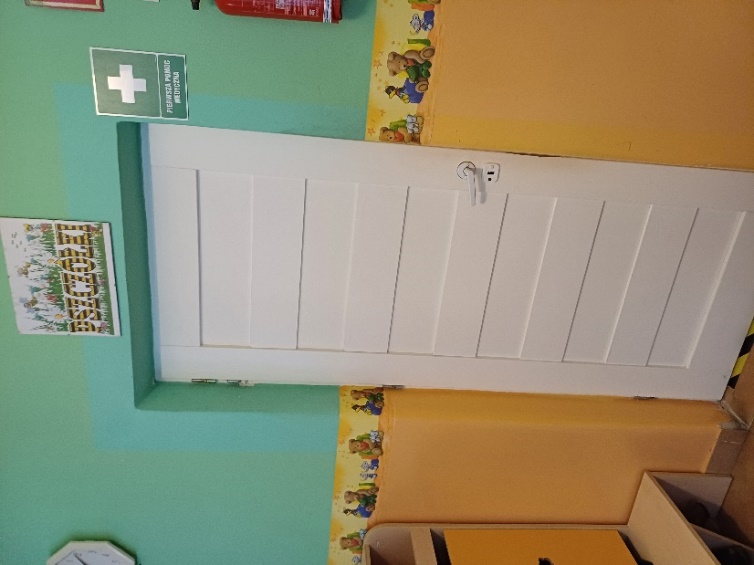 To wejście do grupy II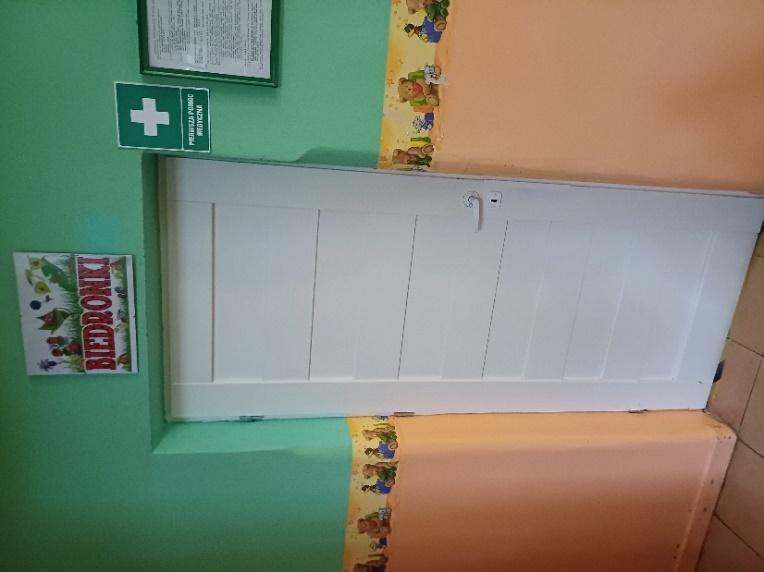 Na pierwszym piętrze znajdują się trzy grupyTo wejście do grupy III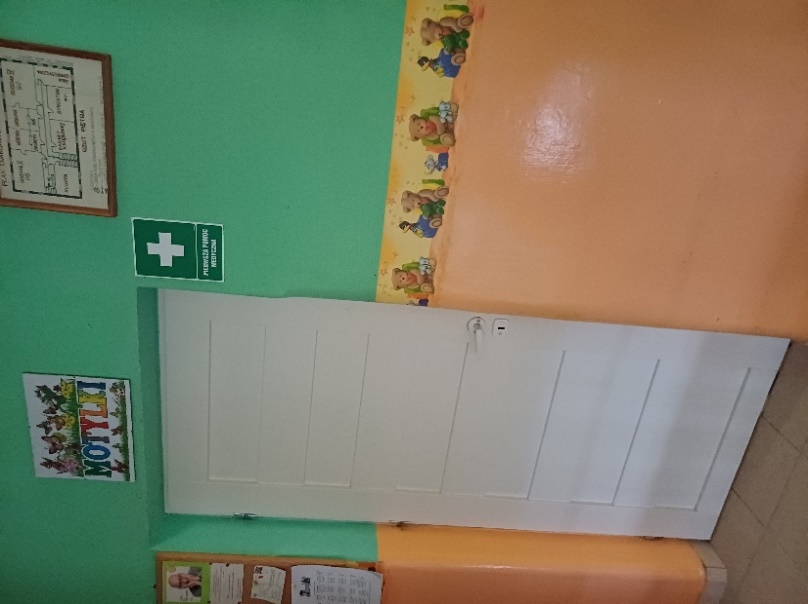 To wejście do grupy IV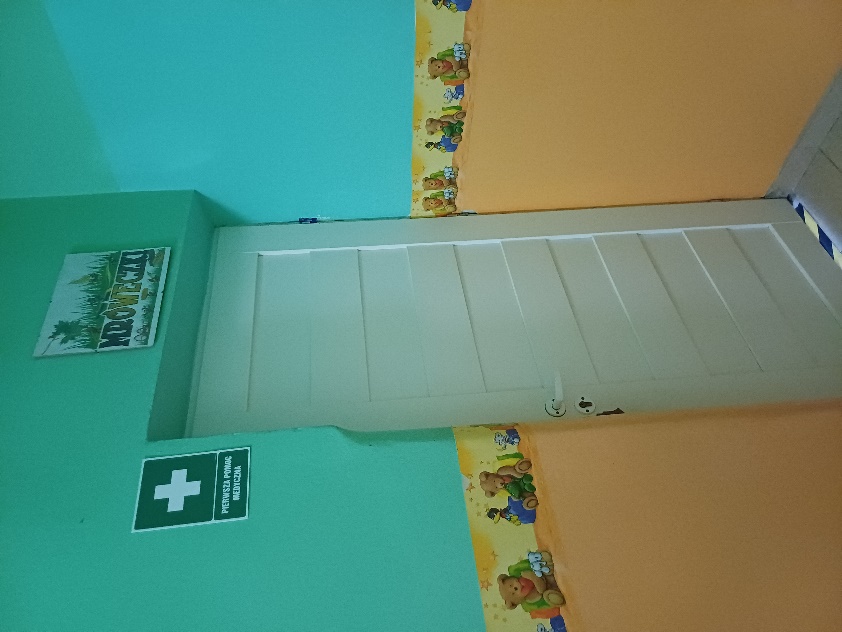 To wejście do grupy V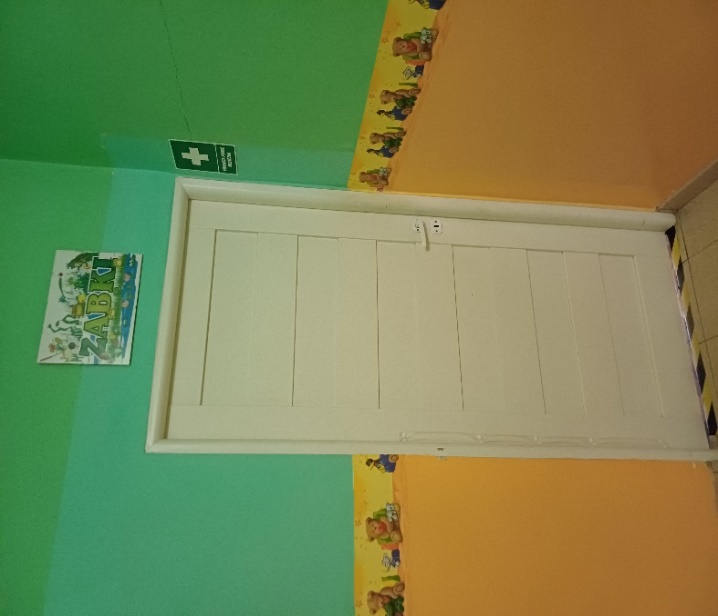 Pyszne posiłkiPosiadamy własną kuchnię, w której przygotowywane są posiłki. Dzieci jedzą posiłki w salach swoich grup.Zajęcia logopedyczne i terapii pedagogicznejDzieci wymagające wsparcia mogą skorzystać z pomocy psychologiczno- pedagogicznej i logopedycznej organizowanej na terenie przedszkola. Gabinet terapeutyczny znajduje się w szatni dla Rodziców, po prawej stronie wejścia. To są drzwi do  gabinetu terapeutycznego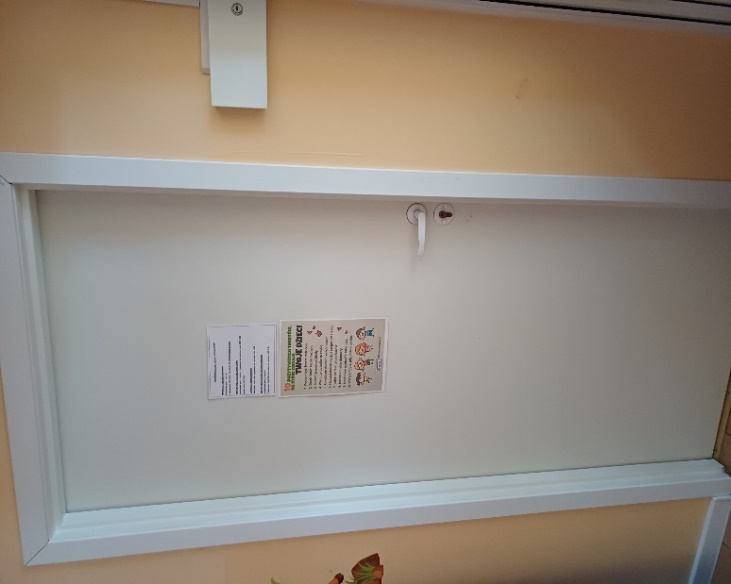 Jak się z nami skontaktować?Aby załatwić sprawę możesz:Zadzwonić na numer telefonu  42 655 82 48Wysłać e-mail na adres kontakt@pm115.elodz.edu.plNapisać pismo i wysłać na adres:  Przedszkole Miejskie Nr 115, ul. Traktorowa 37A 91-117 ŁódźMożesz przynieść pismo do dyrektora przedszkola.